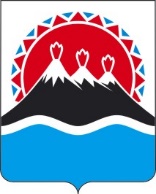 П О С Т А Н О В Л Е Н И ЕПРАВИТЕЛЬСТВАКАМЧАТСКОГО КРАЯПРАВИТЕЛЬСТВО ПОСТАНОВЛЯЕТ:1. Внести в часть 2 приложения к постановлению Правительства Камчатского края от 16.07.2020 № 276-П «Об утверждении Порядка предоставления в 2024 году из краевого бюджета субсидии Автономной некоммерческой организации «Редакция газеты «Абориген Камчатки» в целях финансового обеспечения затрат, связанных с оказанием услуг по проведению мероприятия, направленного на этнокультурное развитие коренных малочисленных народов, посредством выпуска периодического печатного издания на национальных языках коренных малочисленных народов» изменение, исключив слова «и молодежи».2. Внести в приложение к постановлению Правительства Камчатского края от 10.02.2023 № 71-П «Об утверждении Порядка предоставления меры социальной поддержки лицам, относящимся к коренным малочисленным народам Севера, Сибири и Дальнего Востока Российской Федерации, проживающим в Камчатском крае, в виде компенсации части затрат, связанных с их участием в этнокультурных мероприятиях общероссийского, межрегионального и регионального значений» следующие изменения:1) в части 3 слова «и молодежи» исключить;2) в приложении к Порядку предоставления меры социальной поддержки лицам, относящимся к коренным малочисленным народам Севера, Сибири и Дальнего Востока Российской Федерации, проживающим в Камчатском крае, в виде компенсации части затрат, связанных с их участием в этнокультурных мероприятиях общероссийского, межрегионального и регионального значений, в позиции «Адресат /кому» углового реквизита слова «и молодежи» исключить.3. Внести в приложение к постановлению Правительства Камчатского края от 06.12.2017 № 521-П «Об утверждении Порядка компенсации расходов на оплату обучения в профессиональных образовательных организациях и образовательных организациях высшего образования и (или) на оплату проезда к месту учебы в профессиональных образовательных организациях и образовательных организациях высшего образования представителям коренных малочисленных народов Севера, Сибири и Дальнего Востока Российской Федерации, проживающим в Камчатском крае» следующие изменения:1) преамбулу изложить в следующей редакции:«В целях обеспечения государственной поддержки коренных малочисленных народов Севера, Сибири и Дальнего Востока Российской Федерации, проживающих в Камчатском крае, в рамках реализации комплекса процессных мероприятий «Повышение кадрового потенциала коренных малочисленных народов с учетом их этнокультурных особенностей» направления «Устойчивое развитие коренных малочисленных народов Севера, Сибири и Дальнего Востока Российской Федерации, проживающих в Камчатском крае» государственной программы «Реализация государственной национальной политики и укрепление гражданского единства в Камчатском крае», утвержденной постановлением Правительства Камчатского края от 06.02.2024 № 38-П,»; 2) в приложении:а) в части 4 слова «и молодежи» исключить;б) часть 17 изложить в следующей редакции:«17. Документы, указанные в частях 8, 12 и 14 настоящего Порядка, представляются в Министерство нарочно или направляются по почте. При поступлении в Министерство документы регистрируются в информационной системе «Единая система электронного документооборота» в день их поступления с присвоением порядкового номера.»;в)  в части 18 слова «в порядке очередности в соответствии с порядковым номером в Журнале регистрации» заменить словами «в порядке очередности регистрации в информационной системе «Единая система электронного документооборота».4. Настоящее постановление вступает в силу после дня его официального опубликования.[Дата регистрации] № [Номер документа]г. Петропавловск-КамчатскийО внесении изменений в отдельные постановления Правительства Камчатского краяПредседатель Правительства Камчатского края[горизонтальный штамп подписи 1]Е.А. Чекин